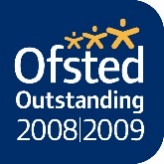 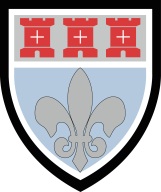 Tel: 0191 2153260  Fax: 0191 2153279	                 mail@st-marys.newcastle.sch.uk		               www.stmarysnewcastle.co.uk21st November 2019Dear Parent/GuardianRE: Parents’ evening to support GCSE Maths, English and Science AchievementAs you know, it is essential that all students gain the best possible GCSE results in the summer examinations.  Whilst achievement in all GCSE subjects is important, the students’ achievement in Maths, Science and English has a particular bearing on their future opportunities and prospects.  We are entering the period of the ‘final push’ towards the GCSE examinations.  Therefore, we would like to invite you to the above event on Thursday 16th January 2020 at 6pm.  The aim of this evening is to help parents to support their child fully in gaining the best possible GCSE Maths, Science and English grades in the summer.Obviously, in their Maths, Science and English lessons in school, your son/daughter is being fully prepared for these very important examinations.  The effort and hard work students demonstrate in lessons is crucial to their success in all of their subjects.  However, the work that students complete outside of lessons, in terms of homework and revision, is just as important in allowing them to reach their full potential.  Therefore, we thought parents would find it useful to hear some key messages and ideas about how they could support their son/daughter at home.The evening will last from 6-7pm and there will be input from key leaders of the English, Maths and Science departments.  A pack of ‘support materials’ for parents will also be distributed on the evening.If you would like to attend, please could you complete the reply slip below. We expect this event to be very well attended. Consequently, it is important that we have an accurate picture of the numbers expected.  This will allow us to make the appropriate arrangements and ensure that this is a successful evening.  Students are welcome to attend this evening, but the information will be very much aimed at parents rather than students.Your son/daughter should return this reply slip to the school office no later than Friday 6th December 2019.Thank you for your continued support.Yours faithfully,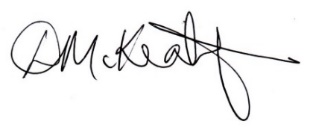 D McKeatingAssistant Headteacher…………………………………………………………………………………………………………………………………………………………………………………………………………Parent evening to support GCSE Maths, Science and English achievement- Thursday 16th January, 6pmI/we will be attending the evening above.  The total number of people attending the evening will be ……………….Name of Student ……………….………………………………………….   Tutor group ………………..Parent/Guardian signature ……………………….……………………………………………Please return this reply slip, to the school office, no later than Friday 6th December 2019. 